Dobrý den, milá 6.A,jakpak se máte? Doufám, že dobře. Jak jsme si řekli v pondělí – dnes budeme jen opakovat. Budeme psát zezadu do sešitu. Nadpis: OPAKOVÁNÍ – HMYZ. Poté napíšeme čísla otázek (1.–9.). Následně píšeme odpovědi. Pokud odpověď neznáme, najdeme ji v sešitě.Vrhněte se na to nejlépe ihned a po vypracování mi prosím pošlete fotku sešitu. Kdyby si někdo chtěl otázky vytisknout, může, ale doporučuji tisknout černobíle a netisknout stranu s fotkami, to by byla asi škoda toneru. 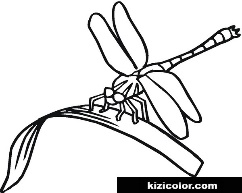 Přeji, ať to hezky jde a budu se těšit na další hodinu (kde si řekneme správné odpovědi).Alena Nezvalová__________________________________________________________________________________OPAKOVÁNÍ – HMYZ1) Na jaké 3 články je členěno tělo hmyzu?__________________________________________________________________________________2) K čemu slouží hmyzu tykadla?__________________________________________________________________________________3) Proč vidí hmyz mozaikovitě?__________________________________________________________________________________4) Která skupina hmyzu neprochází stádiem kukly – hmyz s proměnou nedokonalou, nebo hmyz  proměnou dokonalou?__________________________________________________________________________________5) Jak se živí vážky – býložravě, nebo dravě?__________________________________________________________________________________6) Co zajímavého můžeme spatřit na hlavě larev vážek?__________________________________________________________________________________7) Čím se živí stejnokřídlí (křísi, mšice) – proč patří mezi obávané parazity?__________________________________________________________________________________8) Jedná se o vážku ploskou, nebo o šídlo královské? A proč?__________________________________________________________________________________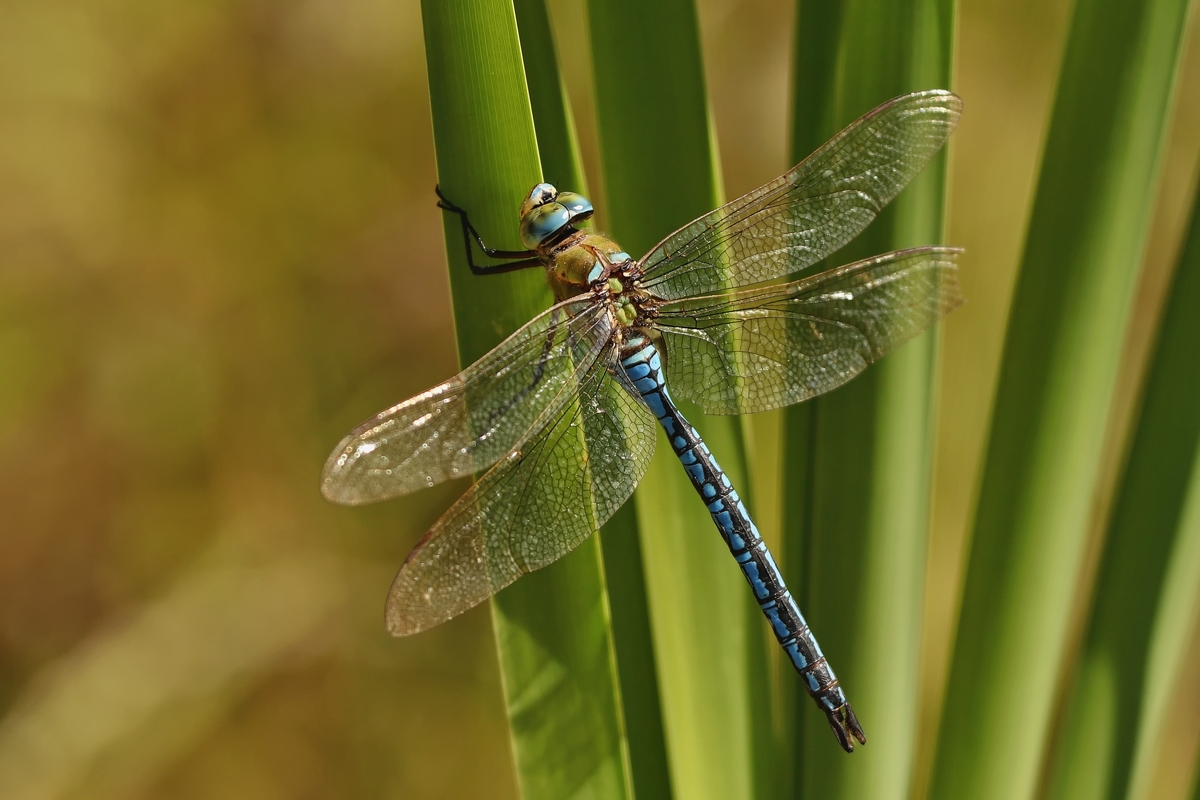 9) Jedná se o vážku ploskou, nebo o šídlo královské? A proč?__________________________________________________________________________________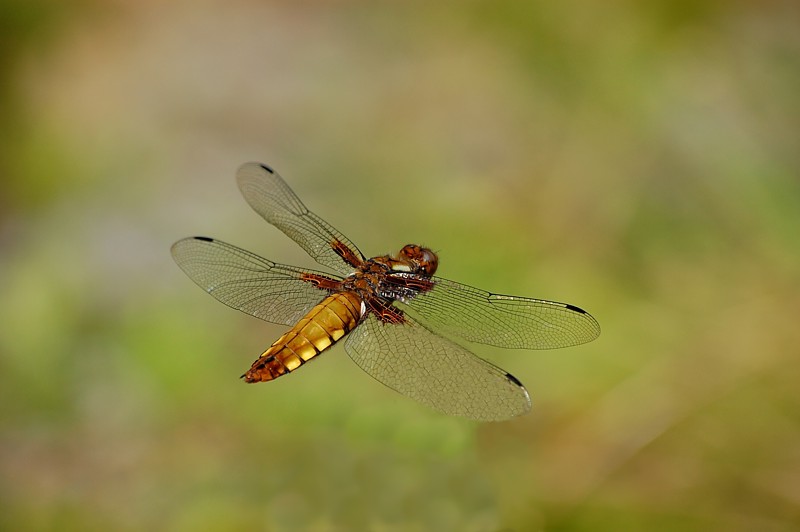 